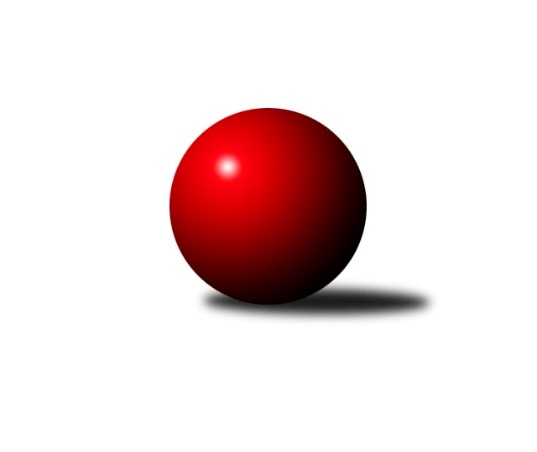 Č.5Ročník 2022/2023	11.6.2024 Zlínská krajská soutěž 2022/2023Statistika 5. kolaTabulka družstev:		družstvo	záp	výh	rem	proh	skore	sety	průměr	body	plné	dorážka	chyby	1.	TJ Sokol Machová B	5	5	0	0	26.5 : 3.5 	(27.5 : 12.5)	1702	10	1185	517	29.2	2.	TJ Bojkovice Krons B	5	4	0	1	19.0 : 11.0 	(21.0 : 19.0)	1614	8	1149	465	39	3.	TJ Chropyně	5	3	0	2	17.5 : 12.5 	(21.0 : 19.0)	1666	6	1153	513	34.8	4.	TJ Spartak Hluk	5	3	0	2	16.0 : 14.0 	(24.5 : 15.5)	1551	6	1121	431	44.8	5.	TJ Sokol Luhačovice B	5	3	0	2	15.0 : 15.0 	(21.5 : 18.5)	1688	6	1182	506	26.2	6.	SC Bylnice B	5	3	0	2	14.0 : 16.0 	(17.5 : 22.5)	1590	6	1129	461	42	7.	VKK Vsetín C	5	2	0	3	13.0 : 17.0 	(18.5 : 21.5)	1613	4	1130	483	34.4	8.	TJ Bojkovice Krons C	5	1	0	4	12.5 : 17.5 	(20.5 : 19.5)	1560	2	1119	441	43.4	9.	TJ Sokol Machová C	5	1	0	4	10.5 : 19.5 	(18.0 : 22.0)	1552	2	1093	459	48.8	10.	KC Zlín D	5	0	0	5	6.0 : 24.0 	(10.0 : 30.0)	1514	0	1096	418	57.8Tabulka doma:		družstvo	záp	výh	rem	proh	skore	sety	průměr	body	maximum	minimum	1.	TJ Bojkovice Krons B	3	3	0	0	13.0 : 5.0 	(14.5 : 9.5)	1766	6	1782	1742	2.	SC Bylnice B	3	2	0	1	9.0 : 9.0 	(13.0 : 11.0)	1582	4	1593	1563	3.	TJ Sokol Machová B	1	1	0	0	5.0 : 1.0 	(5.0 : 3.0)	1669	2	1669	1669	4.	VKK Vsetín C	2	1	0	1	6.0 : 6.0 	(10.5 : 5.5)	1653	2	1685	1620	5.	TJ Chropyně	2	1	0	1	6.0 : 6.0 	(9.0 : 7.0)	1669	2	1678	1659	6.	TJ Sokol Luhačovice B	2	1	0	1	4.0 : 8.0 	(7.5 : 8.5)	1691	2	1724	1658	7.	TJ Bojkovice Krons C	3	1	0	2	8.5 : 9.5 	(14.5 : 9.5)	1655	2	1749	1577	8.	TJ Spartak Hluk	3	1	0	2	7.0 : 11.0 	(13.5 : 10.5)	1469	2	1480	1455	9.	TJ Sokol Machová C	4	1	0	3	8.5 : 15.5 	(14.0 : 18.0)	1578	2	1634	1524	10.	KC Zlín D	2	0	0	2	2.0 : 10.0 	(4.0 : 12.0)	1499	0	1535	1462Tabulka venku:		družstvo	záp	výh	rem	proh	skore	sety	průměr	body	maximum	minimum	1.	TJ Sokol Machová B	4	4	0	0	21.5 : 2.5 	(22.5 : 9.5)	1710	8	1742	1653	2.	TJ Spartak Hluk	2	2	0	0	9.0 : 3.0 	(11.0 : 5.0)	1593	4	1619	1566	3.	TJ Chropyně	3	2	0	1	11.5 : 6.5 	(12.0 : 12.0)	1665	4	1714	1639	4.	TJ Sokol Luhačovice B	3	2	0	1	11.0 : 7.0 	(14.0 : 10.0)	1687	4	1721	1621	5.	TJ Bojkovice Krons B	2	1	0	1	6.0 : 6.0 	(6.5 : 9.5)	1538	2	1571	1504	6.	SC Bylnice B	2	1	0	1	5.0 : 7.0 	(4.5 : 11.5)	1594	2	1597	1590	7.	VKK Vsetín C	3	1	0	2	7.0 : 11.0 	(8.0 : 16.0)	1599	2	1699	1489	8.	TJ Sokol Machová C	1	0	0	1	2.0 : 4.0 	(4.0 : 4.0)	1526	0	1526	1526	9.	TJ Bojkovice Krons C	2	0	0	2	4.0 : 8.0 	(6.0 : 10.0)	1513	0	1565	1460	10.	KC Zlín D	3	0	0	3	4.0 : 14.0 	(6.0 : 18.0)	1520	0	1579	1486Tabulka podzimní části:		družstvo	záp	výh	rem	proh	skore	sety	průměr	body	doma	venku	1.	TJ Sokol Machová B	5	5	0	0	26.5 : 3.5 	(27.5 : 12.5)	1702	10 	1 	0 	0 	4 	0 	0	2.	TJ Bojkovice Krons B	5	4	0	1	19.0 : 11.0 	(21.0 : 19.0)	1614	8 	3 	0 	0 	1 	0 	1	3.	TJ Chropyně	5	3	0	2	17.5 : 12.5 	(21.0 : 19.0)	1666	6 	1 	0 	1 	2 	0 	1	4.	TJ Spartak Hluk	5	3	0	2	16.0 : 14.0 	(24.5 : 15.5)	1551	6 	1 	0 	2 	2 	0 	0	5.	TJ Sokol Luhačovice B	5	3	0	2	15.0 : 15.0 	(21.5 : 18.5)	1688	6 	1 	0 	1 	2 	0 	1	6.	SC Bylnice B	5	3	0	2	14.0 : 16.0 	(17.5 : 22.5)	1590	6 	2 	0 	1 	1 	0 	1	7.	VKK Vsetín C	5	2	0	3	13.0 : 17.0 	(18.5 : 21.5)	1613	4 	1 	0 	1 	1 	0 	2	8.	TJ Bojkovice Krons C	5	1	0	4	12.5 : 17.5 	(20.5 : 19.5)	1560	2 	1 	0 	2 	0 	0 	2	9.	TJ Sokol Machová C	5	1	0	4	10.5 : 19.5 	(18.0 : 22.0)	1552	2 	1 	0 	3 	0 	0 	1	10.	KC Zlín D	5	0	0	5	6.0 : 24.0 	(10.0 : 30.0)	1514	0 	0 	0 	2 	0 	0 	3Tabulka jarní části:		družstvo	záp	výh	rem	proh	skore	sety	průměr	body	doma	venku	1.	KC Zlín D	0	0	0	0	0.0 : 0.0 	(0.0 : 0.0)	0	0 	0 	0 	0 	0 	0 	0 	2.	SC Bylnice B	0	0	0	0	0.0 : 0.0 	(0.0 : 0.0)	0	0 	0 	0 	0 	0 	0 	0 	3.	TJ Spartak Hluk	0	0	0	0	0.0 : 0.0 	(0.0 : 0.0)	0	0 	0 	0 	0 	0 	0 	0 	4.	TJ Chropyně	0	0	0	0	0.0 : 0.0 	(0.0 : 0.0)	0	0 	0 	0 	0 	0 	0 	0 	5.	TJ Sokol Machová C	0	0	0	0	0.0 : 0.0 	(0.0 : 0.0)	0	0 	0 	0 	0 	0 	0 	0 	6.	TJ Bojkovice Krons C	0	0	0	0	0.0 : 0.0 	(0.0 : 0.0)	0	0 	0 	0 	0 	0 	0 	0 	7.	VKK Vsetín C	0	0	0	0	0.0 : 0.0 	(0.0 : 0.0)	0	0 	0 	0 	0 	0 	0 	0 	8.	TJ Sokol Machová B	0	0	0	0	0.0 : 0.0 	(0.0 : 0.0)	0	0 	0 	0 	0 	0 	0 	0 	9.	TJ Bojkovice Krons B	0	0	0	0	0.0 : 0.0 	(0.0 : 0.0)	0	0 	0 	0 	0 	0 	0 	0 	10.	TJ Sokol Luhačovice B	0	0	0	0	0.0 : 0.0 	(0.0 : 0.0)	0	0 	0 	0 	0 	0 	0 	0 Zisk bodů pro družstvo:		jméno hráče	družstvo	body	zápasy	v %	dílčí body	sety	v %	1.	Jiří Michalík 	TJ Sokol Machová B 	5	/	5	(100%)	8.5	/	10	(85%)	2.	Martin Hradský 	TJ Bojkovice Krons B 	5	/	5	(100%)	7	/	10	(70%)	3.	Lenka Mikešová 	TJ Chropyně  	4.5	/	5	(90%)	7.5	/	10	(75%)	4.	Bohumil Fryštacký 	TJ Sokol Machová B 	4.5	/	5	(90%)	7	/	10	(70%)	5.	Petr Foltýn 	VKK Vsetín C 	4	/	4	(100%)	6	/	8	(75%)	6.	Ondřej Kelíšek 	TJ Spartak Hluk 	4	/	5	(80%)	8.5	/	10	(85%)	7.	Šárka Drahotuská 	TJ Sokol Machová B 	4	/	5	(80%)	5.5	/	10	(55%)	8.	Jakub Pavlištík 	TJ Sokol Machová C 	3	/	4	(75%)	7	/	8	(88%)	9.	Milan Podaný 	TJ Chropyně  	3	/	4	(75%)	6	/	8	(75%)	10.	Vlastimil Lahuta 	TJ Bojkovice Krons C 	3	/	4	(75%)	6	/	8	(75%)	11.	Jiří Fryštacký 	TJ Sokol Machová B 	3	/	5	(60%)	6.5	/	10	(65%)	12.	Hana Krajíčková 	TJ Sokol Luhačovice B 	3	/	5	(60%)	5.5	/	10	(55%)	13.	Ondřej Novák 	SC Bylnice B 	3	/	5	(60%)	5	/	10	(50%)	14.	Jaroslav Krejčíř 	TJ Chropyně  	3	/	5	(60%)	4	/	10	(40%)	15.	Monika Hubíková 	TJ Sokol Luhačovice B 	2	/	2	(100%)	4	/	4	(100%)	16.	Zdeněk Kočíř 	TJ Spartak Hluk 	2	/	2	(100%)	4	/	4	(100%)	17.	Ladislav Strnad 	SC Bylnice B 	2	/	3	(67%)	4	/	6	(67%)	18.	Andrea Katriňáková 	TJ Sokol Luhačovice B 	2	/	3	(67%)	4	/	6	(67%)	19.	Miroslav Šopík 	TJ Bojkovice Krons C 	2	/	3	(67%)	4	/	6	(67%)	20.	Jaroslav Kramár 	TJ Bojkovice Krons C 	2	/	4	(50%)	4	/	8	(50%)	21.	Michal Pecl 	SC Bylnice B 	2	/	4	(50%)	4	/	8	(50%)	22.	Dita Stratilová 	VKK Vsetín C 	2	/	4	(50%)	4	/	8	(50%)	23.	Miroslav Ševeček 	TJ Sokol Machová C 	2	/	4	(50%)	3	/	8	(38%)	24.	Ludmila Pančochová 	TJ Sokol Luhačovice B 	2	/	5	(40%)	7	/	10	(70%)	25.	Tomáš Hanáček 	KC Zlín D 	2	/	5	(40%)	2.5	/	10	(25%)	26.	Jan Hastík 	TJ Sokol Machová C 	1.5	/	3	(50%)	4	/	6	(67%)	27.	Jan Lahuta 	TJ Bojkovice Krons C 	1.5	/	3	(50%)	2	/	6	(33%)	28.	Věra Skoumalová 	KC Zlín D 	1	/	1	(100%)	2	/	2	(100%)	29.	Tomáš Galuška 	TJ Spartak Hluk 	1	/	1	(100%)	2	/	2	(100%)	30.	Eva Hajdová 	VKK Vsetín C 	1	/	1	(100%)	2	/	2	(100%)	31.	Dominik Slavíček 	TJ Bojkovice Krons B 	1	/	1	(100%)	1	/	2	(50%)	32.	Zdeněk Kafka 	TJ Bojkovice Krons B 	1	/	2	(50%)	3	/	4	(75%)	33.	Eva Kyseláková 	TJ Spartak Hluk 	1	/	2	(50%)	2	/	4	(50%)	34.	Vlastimil Struhař 	TJ Bojkovice Krons B 	1	/	2	(50%)	2	/	4	(50%)	35.	Jiří Pospíšil 	TJ Spartak Hluk 	1	/	2	(50%)	2	/	4	(50%)	36.	Michal Kuchařík 	TJ Chropyně  	1	/	3	(33%)	3.5	/	6	(58%)	37.	Jan Křižka 	TJ Bojkovice Krons C 	1	/	3	(33%)	3	/	6	(50%)	38.	Václav Vlček 	TJ Sokol Machová C 	1	/	3	(33%)	2	/	6	(33%)	39.	Lumír Navrátil 	TJ Bojkovice Krons B 	1	/	3	(33%)	2	/	6	(33%)	40.	Hana Polišenská 	KC Zlín D 	1	/	3	(33%)	1.5	/	6	(25%)	41.	Jana Šopíková 	TJ Bojkovice Krons B 	1	/	3	(33%)	1.5	/	6	(25%)	42.	Jaroslav Sojka 	TJ Bojkovice Krons C 	1	/	3	(33%)	1.5	/	6	(25%)	43.	Petr Bařinka 	TJ Bojkovice Krons B 	1	/	4	(25%)	4.5	/	8	(56%)	44.	Adéla Foltýnová 	VKK Vsetín C 	1	/	4	(25%)	3	/	8	(38%)	45.	Jana Dvořáková 	TJ Sokol Machová C 	1	/	4	(25%)	2	/	8	(25%)	46.	Matěj Čunek 	KC Zlín D 	1	/	4	(25%)	2	/	8	(25%)	47.	Tomáš Indra 	TJ Spartak Hluk 	1	/	4	(25%)	2	/	8	(25%)	48.	Karel Skoumal 	KC Zlín D 	1	/	4	(25%)	2	/	8	(25%)	49.	Vladimíra Strnková 	SC Bylnice B 	1	/	5	(20%)	3.5	/	10	(35%)	50.	Vojtěch Hrňa 	VKK Vsetín C 	1	/	5	(20%)	3	/	10	(30%)	51.	Miroslav Nožička 	TJ Spartak Hluk 	0	/	1	(0%)	1	/	2	(50%)	52.	Radek Hajda 	VKK Vsetín C 	0	/	1	(0%)	0.5	/	2	(25%)	53.	Martin Orság 	VKK Vsetín C 	0	/	1	(0%)	0	/	2	(0%)	54.	Evžen Štětkař 	KC Zlín D 	0	/	1	(0%)	0	/	2	(0%)	55.	Adam Záhořák 	KC Zlín D 	0	/	2	(0%)	0	/	4	(0%)	56.	Helena Konečná 	TJ Sokol Luhačovice B 	0	/	2	(0%)	0	/	4	(0%)	57.	Gabriela Benková 	TJ Sokol Machová C 	0	/	2	(0%)	0	/	4	(0%)	58.	Ludvík Jurásek 	TJ Spartak Hluk 	0	/	3	(0%)	3	/	6	(50%)	59.	Antonín Strnad 	SC Bylnice B 	0	/	3	(0%)	1	/	6	(17%)	60.	Vladimír Beran 	TJ Chropyně  	0	/	3	(0%)	0	/	6	(0%)Průměry na kuželnách:		kuželna	průměr	plné	dorážka	chyby	výkon na hráče	1.	TJ Bojkovice Krons, 1-2	1692	1195	497	37.8	(423.2)	2.	TJ Sokol Luhačovice, 1-4	1668	1165	503	29.0	(417.2)	3.	Chropyně, 1-2	1636	1149	486	34.3	(409.0)	4.	TJ Sokol Machová, 1-2	1604	1142	461	46.4	(401.1)	5.	TJ Zbrojovka Vsetín, 1-4	1595	1118	477	37.3	(398.9)	6.	KC Zlín, 1-4	1570	1120	449	51.5	(392.5)	7.	TJ Spartak Hluk, 1-2	1476	1062	414	42.2	(369.2)Nejlepší výkony na kuželnách:TJ Bojkovice Krons, 1-2TJ Bojkovice Krons B	1782	4. kolo	Martin Hradský 	TJ Bojkovice Krons B	510	4. koloTJ Bojkovice Krons B	1773	1. kolo	Martin Hradský 	TJ Bojkovice Krons B	498	1. koloTJ Bojkovice Krons C	1749	5. kolo	Jiří Michalík 	TJ Sokol Machová B	472	3. koloTJ Bojkovice Krons B	1742	3. kolo	Dita Stratilová 	VKK Vsetín C	464	1. koloTJ Sokol Machová B	1742	3. kolo	Martin Hradský 	TJ Bojkovice Krons B	463	3. koloTJ Sokol Luhačovice B	1720	3. kolo	Ludmila Pančochová 	TJ Sokol Luhačovice B	460	3. koloTJ Chropyně 	1714	4. kolo	Jan Lahuta 	TJ Bojkovice Krons C	458	5. koloVKK Vsetín C	1699	1. kolo	Vlastimil Lahuta 	TJ Bojkovice Krons C	452	3. koloTJ Bojkovice Krons C	1640	3. kolo	Jaroslav Kramár 	TJ Bojkovice Krons C	450	5. koloSC Bylnice B	1597	2. kolo	Michal Kuchařík 	TJ Chropyně 	450	4. koloTJ Sokol Luhačovice, 1-4TJ Sokol Machová B	1728	2. kolo	Hana Krajíčková 	TJ Sokol Luhačovice B	492	4. koloTJ Sokol Luhačovice B	1724	4. kolo	Jiří Fryštacký 	TJ Sokol Machová B	446	2. koloTJ Sokol Luhačovice B	1658	2. kolo	Bohumil Fryštacký 	TJ Sokol Machová B	442	2. koloTJ Bojkovice Krons C	1565	4. kolo	Ludmila Pančochová 	TJ Sokol Luhačovice B	436	2. kolo		. kolo	Andrea Katriňáková 	TJ Sokol Luhačovice B	432	4. kolo		. kolo	Jiří Michalík 	TJ Sokol Machová B	429	2. kolo		. kolo	Helena Konečná 	TJ Sokol Luhačovice B	422	2. kolo		. kolo	Hana Krajíčková 	TJ Sokol Luhačovice B	415	2. kolo		. kolo	Jaroslav Kramár 	TJ Bojkovice Krons C	414	4. kolo		. kolo	Šárka Drahotuská 	TJ Sokol Machová B	411	2. koloChropyně, 1-2TJ Sokol Luhačovice B	1721	5. kolo	Lenka Mikešová 	TJ Chropyně 	453	1. koloTJ Chropyně 	1678	5. kolo	Lenka Mikešová 	TJ Chropyně 	451	5. koloTJ Chropyně 	1659	1. kolo	Hana Krajíčková 	TJ Sokol Luhačovice B	447	5. koloKC Zlín D	1486	1. kolo	Ludmila Pančochová 	TJ Sokol Luhačovice B	442	5. kolo		. kolo	Monika Hubíková 	TJ Sokol Luhačovice B	438	5. kolo		. kolo	Milan Podaný 	TJ Chropyně 	428	1. kolo		. kolo	Vladimír Beran 	TJ Chropyně 	415	5. kolo		. kolo	Michal Kuchařík 	TJ Chropyně 	412	5. kolo		. kolo	Jaroslav Krejčíř 	TJ Chropyně 	410	1. kolo		. kolo	Jaroslav Krejčíř 	TJ Chropyně 	400	5. koloTJ Sokol Machová, 1-2TJ Sokol Machová B	1669	5. kolo	Ondřej Kelíšek 	TJ Spartak Hluk	451	4. koloTJ Chropyně 	1639	3. kolo	Miroslav Ševeček 	TJ Sokol Machová C	435	2. koloTJ Sokol Machová C	1634	2. kolo	Jiří Michalík 	TJ Sokol Machová B	433	5. koloTJ Sokol Luhačovice B	1621	1. kolo	Jaroslav Krejčíř 	TJ Chropyně 	432	3. koloTJ Spartak Hluk	1619	4. kolo	Šárka Drahotuská 	TJ Sokol Machová B	425	5. koloVKK Vsetín C	1610	5. kolo	Petr Bařinka 	TJ Bojkovice Krons B	424	2. koloTJ Sokol Machová C	1579	1. kolo	Zdeněk Kočíř 	TJ Spartak Hluk	424	4. koloTJ Sokol Machová C	1576	3. kolo	Jakub Pavlištík 	TJ Sokol Machová C	424	1. koloTJ Bojkovice Krons B	1571	2. kolo	Martin Hradský 	TJ Bojkovice Krons B	424	2. koloTJ Sokol Machová C	1524	4. kolo	Petr Foltýn 	VKK Vsetín C	421	5. koloTJ Zbrojovka Vsetín, 1-4VKK Vsetín C	1685	4. kolo	Ladislav Strnad 	SC Bylnice B	450	1. koloTJ Sokol Machová B	1653	1. kolo	Petr Foltýn 	VKK Vsetín C	445	4. koloTJ Chropyně 	1642	2. kolo	Jaroslav Krejčíř 	TJ Chropyně 	436	2. koloVKK Vsetín C	1620	2. kolo	Eva Hajdová 	VKK Vsetín C	435	4. koloSC Bylnice B	1593	3. kolo	Milan Podaný 	TJ Chropyně 	433	2. koloSC Bylnice B	1590	4. kolo	Ladislav Strnad 	SC Bylnice B	431	5. koloSC Bylnice B	1589	1. kolo	Adéla Foltýnová 	VKK Vsetín C	430	4. koloSC Bylnice B	1563	5. kolo	Ladislav Strnad 	SC Bylnice B	427	4. koloTJ Sokol Machová C	1526	5. kolo	Jiří Michalík 	TJ Sokol Machová B	425	1. koloKC Zlín D	1494	3. kolo	Ondřej Novák 	SC Bylnice B	424	5. koloKC Zlín, 1-4TJ Sokol Machová B	1717	4. kolo	Jiří Fryštacký 	TJ Sokol Machová B	472	4. koloTJ Spartak Hluk	1566	2. kolo	Bohumil Fryštacký 	TJ Sokol Machová B	455	4. koloKC Zlín D	1535	2. kolo	Ondřej Kelíšek 	TJ Spartak Hluk	432	2. koloKC Zlín D	1462	4. kolo	Jiří Michalík 	TJ Sokol Machová B	430	4. kolo		. kolo	Karel Skoumal 	KC Zlín D	409	2. kolo		. kolo	Jiří Pospíšil 	TJ Spartak Hluk	407	2. kolo		. kolo	Matěj Čunek 	KC Zlín D	393	2. kolo		. kolo	Matěj Čunek 	KC Zlín D	384	4. kolo		. kolo	Eva Kyseláková 	TJ Spartak Hluk	383	2. kolo		. kolo	Tomáš Hanáček 	KC Zlín D	378	2. koloTJ Spartak Hluk, 1-2TJ Bojkovice Krons B	1504	5. kolo	Petr Foltýn 	VKK Vsetín C	416	3. koloVKK Vsetín C	1489	3. kolo	Petr Bařinka 	TJ Bojkovice Krons B	415	5. koloTJ Spartak Hluk	1480	1. kolo	Vlastimil Lahuta 	TJ Bojkovice Krons C	404	1. koloTJ Spartak Hluk	1472	5. kolo	Ondřej Kelíšek 	TJ Spartak Hluk	401	5. koloTJ Bojkovice Krons C	1460	1. kolo	Dita Stratilová 	VKK Vsetín C	394	3. koloTJ Spartak Hluk	1455	3. kolo	Ondřej Kelíšek 	TJ Spartak Hluk	392	1. kolo		. kolo	Martin Hradský 	TJ Bojkovice Krons B	390	5. kolo		. kolo	Ondřej Kelíšek 	TJ Spartak Hluk	385	3. kolo		. kolo	Zdeněk Kočíř 	TJ Spartak Hluk	380	1. kolo		. kolo	Ludvík Jurásek 	TJ Spartak Hluk	378	3. koloČetnost výsledků:	5.0 : 1.0	6x	4.0 : 2.0	6x	2.0 : 4.0	3x	1.5 : 4.5	2x	1.0 : 5.0	6x	0.0 : 6.0	2x